Michigan Gaming Control BoardLocation: Cadillac Place, 3062 W. Grand Blvd., L-700 – DetroitTime: 10:00 a.m. For Immediate Release:Michigan internet gaming and sports betting operators report combined $136.9 million June total gross receiptsDetroit, July 19, 2022 - Michigan commercial and tribal operators in June reported a combined $136.9 million total gross internet receipts and gross sports betting receipts. Receipts declined by 14.9% compared with May results of $160.9 million.Internet gaming gross receipts for June were $121.5 million, falling 4.6% from the $127.4 million reported in May. Gross sports betting receipts were $15.4 million compared with $33.5 million in May for a 54.2% decrease. Combined total adjusted gross receipts and adjusted gross sports betting receipts were $114.4 million, including $109.4 million from internet gaming and $5 million from internet sports betting. Monthly internet gaming adjusted gross receipts declined 4.6% from May, and internet sports betting adjusted gross receipts dropped 77.6%.Compared with June 2021, internet gaming adjusted gross receipts were up 65.3%, and internet sports betting adjusted gross receipts were down 70%.Total internet sports betting handle at $270 million declined 19% compared with the May handle of $333.4 million.The operators submitted $22.8 million in taxes and payments to the State of Michigan during June including:Internet gaming taxes and fees: $22.5 millionInternet sports betting taxes and fees: $328,954The three Detroit casinos reported paying the City of Detroit $6.3 million in wagering taxes and municipal services fees during June including:Internet gaming taxes and fees: $6.1 millionInternet sports betting taxes and fees: $201,320 Tribal operators reported making $2.5 million in payments to governing bodies.During the first half of 2022, aggregate internet gaming adjusted gross receipts totaled $681.7 million, and aggregate internet sports betting adjusted gross receipts were $74.1 million.An online gaming and sports betting revenue distribution table is available on the agency’s website.During June, 15 operators were authorized for both forms on online wagering. Details for each operator’s internet gaming and internet sports betting results are available on the MGCB website.Gambling in any form is for entertainment purposes only. If someone has a gambling problem, please call the state's 24-hour, toll-free helpline at 1-800-270-7117 or the MGCB's responsible gaming section at 1-888-223-3044. You also may visit the MGCB website at www.michigan.gov/mgcb for information on self-exclusion programs including the Disassociated Persons List and the Internet Gaming and Sports Betting Responsible Gaming Database."The Michigan Gaming Control Board shall ensure the conduct of fair and honest gaming to protect the interests of the citizens of the State of Michigan."####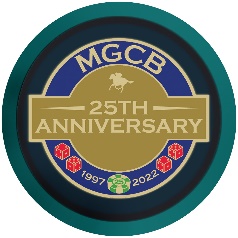 PRESS RELEASEFOR IMMEDIATE RELEASE: 
July 19, 2022Contact:
Mary Kay Bean Beanm1@michigan.govwww.michigan.gov/mgcb